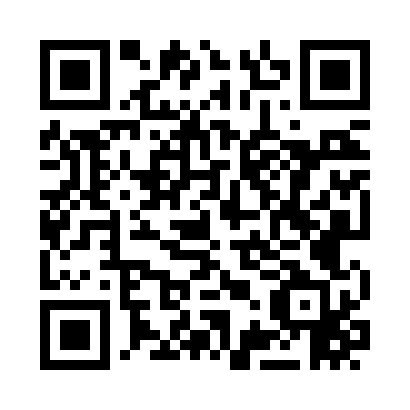 Prayer times for Rangely, Colorado, USAMon 1 Jul 2024 - Wed 31 Jul 2024High Latitude Method: Angle Based RulePrayer Calculation Method: Islamic Society of North AmericaAsar Calculation Method: ShafiPrayer times provided by https://www.salahtimes.comDateDayFajrSunriseDhuhrAsrMaghribIsha1Mon4:135:501:195:188:4810:252Tue4:145:511:195:188:4810:253Wed4:155:511:205:188:4810:244Thu4:155:521:205:188:4810:245Fri4:165:521:205:188:4710:246Sat4:175:531:205:188:4710:237Sun4:185:541:205:188:4710:228Mon4:195:541:205:188:4610:229Tue4:205:551:215:198:4610:2110Wed4:215:561:215:198:4610:2011Thu4:225:561:215:198:4510:2012Fri4:235:571:215:198:4510:1913Sat4:245:581:215:198:4410:1814Sun4:255:591:215:198:4410:1715Mon4:265:591:215:188:4310:1616Tue4:276:001:215:188:4210:1517Wed4:286:011:215:188:4210:1418Thu4:296:021:225:188:4110:1319Fri4:306:031:225:188:4010:1220Sat4:326:031:225:188:4010:1121Sun4:336:041:225:188:3910:1022Mon4:346:051:225:188:3810:0923Tue4:356:061:225:178:3710:0824Wed4:366:071:225:178:3610:0625Thu4:386:081:225:178:3510:0526Fri4:396:091:225:178:3510:0427Sat4:406:091:225:178:3410:0328Sun4:416:101:225:168:3310:0129Mon4:436:111:225:168:3210:0030Tue4:446:121:225:168:319:5931Wed4:456:131:225:158:309:57